Утвержден Приказом Закрытого Акционерного Общества «Азербайджанское Каспийское Морское Пароходство» от 01 декабря 2016 года, № 216.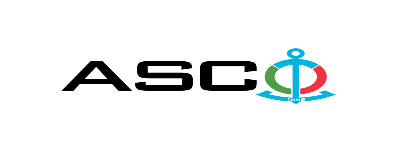 ЗАКРЫТОЕ АКЦИОНЕРНОЕ ОБЩЕСТВО «АЗЕРБАЙДЖАНСКОЕ КАСПИЙСКОЕ МОРСКОЕ ПАРОХОДСТВО» ОБЪЯВЛЯЕТ О ПРОВЕДЕНИИ ОТКРЫТОГО КОНКУРСА НА ЗАКУПКУ ПРОКАТА ЧЕРНЫХ МЕТАЛЛОВ ДЛЯ СТРУКТКУРНЫХ УПРАВЛЕНИИ К о н к у р с № AM073 / 2020 (на бланке участника-претендента)ПИСЬМО-ЗАЯВКА НА УЧАСТИЕ В ОТКРЫТОМ КОНКУРСЕ Город _______       “___”_________20___года ___________№           							                                                                                          Председателю Комитета по Закупкам АСКОГосподину Дж.МахмудлуНастоящей заявкой [с указанием полного наименования претендента-подрядчика] подтверждает намерение принять участие в открытом конкурсе № [с указанием претендентом номера конкурса], объявленном «АСКО» в связи с закупкой «__________». При этом подтверждаем, что в отношении [с указанием полного наименования претендента-подрядчика] не проводится процедура ликвидации, банкротства, деятельность не приостановлена, а также отсутствуют иные обстоятельства, не позволяющие участвовать в данном тендере.  Гарантируем,что [с указанием полного наименования претендента-подрядчика] не является лицом, связанным с  «АСКО». Сообщаем,что для оперативного взаимодействия с Вами по вопросам, связанным с представленной документацией и другими процедурами, нами уполномочен:Контактное лицо : Должность контактного лица: . . . . . . . . . . . . . . . . . . . . .  Телефон : E-mail: ___________________________ Приложение:Оригинал  банковского  документа об  оплате взноса за участие в конкурсе –  на ____ листах.________________________________                                   _______________________(Ф.И.О. уполномоченного лица) (подпись уполномоченного лица)_________________________________                                                  (должность уполномоченного лица)                                                                                                                                                                   M.П.                                                        ПЕРЕЧЕНЬ ТОВАРОВ :   Контактное лицо по техническим вопросам Саламов Заур - Специалист Департамента по ЗакупкамТелефон : +99455 817 08 12                                          Электронная почта: zaur.salamov@asco.az До заключения договора купли-продажи с компанией победителем конкурса  проводится проверка претендента в соответствии с правилами закупок АСКО.     Компания должна перейти по этой ссылке ( https://asco.az/company/signals/podrators-electron-muraciet-formasi/ ), чтобы заполнить специальную форму или представить следующие документы:http://asco.az/sirket/satinalmalar/podratcilarin-elektron-muraciet-formasi/Устав компании (со всеми изменениями и дополнениями)Выписка из реестра коммерческих юридических лиц (выданная в течение последнего 1 месяца)Информация об учредителе юридического лица  в случае если учредитель является юридическим лицомИНН свидететльствоАудированный баланс бухгалтерского учета или налоговая декларация (в зависимости от системы налогообложения) / справка на отсутсвие налоговой задолженности в органах налогообложения Удостоверения личности законного представителяЛицензии учреждения необходимые для оказания услуг / работ (если применимо)Договор не будет заключен с компаниями которые не предоставляли указанные документы и не получили позитивную оценку по результатам процедуры проверки и они будут исключены из конкурса !   Перечень документов для участия в конкурсе:Заявка на участие в конкурсе (образец прилагается) ; Банковский документ об оплате взноса за участие в конкурсе ; Конкурсное предложение ; Банковская справка о финансовом положении грузоотправителя за последний год (или в течении периода функционирования) ;Справка из соответствующих налоговых органов об отсутсвии  просроченных обязательств по налогам и другим обязательным платежам в Азербайджанской Республике, а также об отсутсвии   неисполненых обязанностей налогоплательщика, установленных Налоговым кодексом Азербайджанской Республики в течение последнего года (исключая период приостановления). На первичном этапе, заявка на участие в конкурсе (подписанная и скрепленная печатью) и банковский документ об оплате взноса за участие (за исключением конкурсного предложения) должны быть представлены на Азербайджанском, русском или английском языках не позднее 18:00 (по Бакинскому времени) 06 апреля 2020 года по месту нахождения Закрытого Акционерного Общества «Азербайджанское Каспийское Морское Пароходство» (далее – «АСКО» или "Закупочная Организация") или путем отправления на электронную почту контактного лица. Остальные документы должны быть представлены в конверте конкурсного предложения.   Перечень (описание) закупаемых товаров, работ и услуг прилагается. Сумма взноса за участие в конкурсе и приобретение Сборника Основных Условий : Претенденты, желающие принять участие в конкурсе, должны оплатить нижеуказанную сумму взноса за участие в конкурсе (название организации проводящий конкурс и предмет конкурса должны быть точно указаны в платежном поручении) путем перечисления средств на банковский счет «АСКО» с последующим представлением в «АСКО» документа подтверждающего оплату, в срок не позднее, указанного в первом разделе.  Претенденты, выполнявшие данное требование, вправе приобрести Сборник Основных Условий по предмету закупки у контактного лица в электронном или печатном формате в любой день недели с 09.00 до 18.00 часов до даты, указанной в разделе IV объявления.Взнос за участие (без НДС) : 100 (сто) AЗН. Допускается оплата суммы взноса за участие в манатах или в долларах США и Евро в эквивалентном размере.   Номер счета : Взнос за участие в конкурсе не подлежит возврату ни при каких обстоятельствах, за исключением отмены конкурса «АСКО» ! Гарантия на конкурсное предложение: Для конкурсного предложения требуется банковская гарантия в сумме не менее 1 (одного)% от цены предложения. Форма банковской гарантии будет указана в Сборнике Основных Условий. Оригинал банковской гарантии должен быть представлен в конкурсном конверте вместе с предложением. В противном случае Закупочная Организация оставляет за собой право отвергать такое предложение. Финансовое учреждение, выдавшее гарантию, должно быть принято в финансовых операциях в Азербайджанской Республике и / или в международном уровне. Закупочная организация  оставляет за собой право не принимать никаких недействительных  банковских гарантий.В случае если лица, желающие принять участие в конкурсе закупок, предпочтут  представить гарантию другого типа  (аккредитив, ценные бумаги,  перевод средств на счет указанный в тендерных документах, депозит и другие финансовые активы), в этом случае должны предварительно запросить АСКО посредством контактного лица, указанного в объявлении и получить согласие  о возможности приемлемости такого вида гарантии. Сумма гарантии за исполнение договора требуется в размере 5 (пяти) % от закупочной цены.Закупочной Организацией предусмотрена предоплата до 30% для текущей транзакции закупки.Срок исполнения контракта : Товары будут приобретены по мере необходимости. Требуется выполнение договора купли-продажи в течение 5 (пяти) календарных дней после получения  официального заказа (запроса) от АСКО.Предельный срок и время подачи конкурсного предложения :Участники, представившие заявку на участие и банковский документ об оплате взноса за участие в конкурсе до срока, указанного в разделе I, должны представить свои конкурсные предложения в «АСКО» в запечатанном конверте (один оригинальный экземпляр и одна копия) не позднее 18:00 (по Бакинскому времени)  15 апреля  2020 года.Конкурсные предложения, полученные позже указанной даты и времени, не вскрываются и возвращаются участнику.Адрес закупочной организации : Азербайджанская Республика, город Баку AZ1029 (индекс), Пр. Гейдара Алиева 152, "Чинар Плаза" 24-й этаж, Комитет по Закупкам «АСКО». Контактное лицо :Рахим АббасовСпециалист по закупкам Департамента Закупок АСКОТелефон : +99450 2740277Адрес электронной почты: rahim.abbasov@asco.az По юридическим вопросам :Телефонный номер: +994 12 4043700 (внутр. 1262)Адрес электронной почты:: tender@asco.azДата, время и место вскрытия конвертов с конкурсными предложениями :Вскрытие конвертов будет производиться в 17.00 (по Бакинскому времени) 16 апреля 2020 года по адресу, указанному в разделе V. Лица, желающие принять участие в вскрытии конверта, должны представить документ, подтверждающий их участие (соответствующую доверенность от участвующего юридического или физического лица) и удостоверение личности не позднее, чем за полчаса до начала конкурса.Сведения о победителе конкурса :Информация о победителе конкурса будет размещена в разделе «Объявления» официального сайта "АСКО".Н\пНаименование материалов и товаровЕдиница измеренияКоличествоО требовании сертификатаПрокат стальной шестигранный и круглыйПрокат стальной шестигранный и круглыйПрокат стальной шестигранный и круглыйПрокат стальной шестигранный и круглыйПрокат стальной шестигранный и круглый1Прокат стальной шестигранный  В1 - II - 14 - МД ГОСТ 2879-2006 / Ст3сп - ГОСТ 535 - 2005 (ГОРЯЧЕКАТАННЫЙ, L=2000 мм)т о н н а0.24Сертификат качества и соответствия2Прокат стальной шестигранный В1 - II - 17 - МД ГОСТ 2879-2006 / Ст3сп - ГОСТ 535 - 2005 (ГОРЯЧЕКАТАННЫЙ, L=2000 мм)т о н н а0.46Сертификат качества и соответствия3Прокат стальной шестигранный В1 - II - 17 - МД ГОСТ 2879-2006 / Ст3сп - ГОСТ 535 - 2005 (ГОРЯЧЕКАТАННЫЙ, L=6000 мм)т о н н а0.14Сертификат качества и соответствия4Прокат стальной шестигранный В1 - II - 19 - МД ГОСТ 2879-2006 / Ст3сп - ГОСТ 535 - 2005 (ГОРЯЧЕКАТАННЫЙ, L=2000 мм)т о н н а0.44Сертификат качества и соответствия5Прокат стальной шестигранный В1 - II - 22 - МД ГОСТ 2879-2006 / Ст3сп - ГОСТ 535 - 2005 (ГОРЯЧЕКАТАННЫЙ, L=2000 мм)т о н н а0.35Сертификат качества и соответствия6Прокат стальной шестигранный В1 - II - 24 - МД ГОСТ 2879-2006 / Ст3сп - ГОСТ 535 - 2005 (ГОРЯЧЕКАТАННЫЙ, L=2000 мм)т о н н а1.65Сертификат качества и соответствия7Прокат стальной шестигранный В1 - II - 24 - МД ГОСТ 2879-2006 / Ст3сп - ГОСТ 535 - 2005 (ГОРЯЧЕКАТАННЫЙ, L=6000 мм)т о н н а0.32Сертификат качества и соответствия8Прокат стальной шестигранный В1 - II - 27 - МД ГОСТ 2879-2006 / Ст3сп - ГОСТ 535 - 2005 (ГОРЯЧЕКАТАННЫЙ, L=2000 мм)т о н н а0.588Сертификат качества и соответствия9Прокат стальной шестигранный В1 - II - 30 - МД ГОСТ 2879-2006 / Ст3сп - ГОСТ 535 - 2005 (ГОРЯЧЕКАТАННЫЙ, L=2000 мм)т о н н а0.6Сертификат качества и соответствия10Прокат стальной шестигранный В1 - II - 32 - МД ГОСТ 2879-2006 / Ст3сп - ГОСТ 535 - 2005 (ГОРЯЧЕКАТАННЫЙ, L=2000 мм)т о н н а0.3Сертификат качества и соответствия11Прокат стальной шестигранный В1 - II - 36 - МД ГОСТ 2879-2006 / Ст3сп - ГОСТ 535 - 2005 (ГОРЯЧЕКАТАННЫЙ, L=2000 мм)т о н н а0.9Сертификат качества и соответствия12Прокат стальной шестигранный В1 - II - 46 - МД ГОСТ 2879-2006 / Ст3сп - ГОСТ 535 - 2005 (ГОРЯЧЕКАТАННЫЙ, L=2000 мм)т о н н а0.2Сертификат качества и соответствия13Прокат стальной шестигранный В1 - II - 50 - МД ГОСТ 2879-2006 / Ст3сп - ГОСТ 535 - 2005 (ГОРЯЧЕКАТАННЫЙ, L=2000 мм)т о н н а0.204Сертификат качества и соответствия14Прокат стальной шестигранный В1 - II - 55 - МД ГОСТ 2879-2006 / Ст3сп - ГОСТ 535 - 2005 (ГОРЯЧЕКАТАННЫЙ, L=2000 мм)т о н н а0.124Сертификат качества и соответствия15Прокат стальной круглый  В - II - 10 - МД ГОСТ 2590-2006 / Ст3сп-ГОСТ 535-2005 (ГОРЯЧЕКАТАННЫЙ, L=2000 мм)т о н н а1.152Сертификат качества и соответствия16Прокат стальной круглый  В - II - 12 - МД ГОСТ 2590-2006 / Ст3сп - ГОСТ 535-2005 (ГОРЯЧЕКАТАННЫЙ, L=2000 мм)т о н н а1.873Сертификат качества и соответствия17Прокат стальной круглый В - II - 14 - МД ГОСТ 2590-2006 / Ст3сп - ГОСТ 535-2005 (ГОРЯЧЕКАТАННЫЙ, L=2000 мм)т о н н а1.108Сертификат качества и соответствия18Прокат стальной круглый В - II - 16 - МД ГОСТ 2590-2006 / Ст3сп-ГОСТ 535-2005 (ГОРЯЧЕКАТАННЫЙ, L=2000 мм)т о н н а0.544Сертификат качества и соответствия19Прокат стальной круглый В - II - 18 - МД ГОСТ 2590-2006 / Ст3сп-ГОСТ 535-2005 (ГОРЯЧЕКАТАННЫЙ, L=2000 мм)т о н н а1.17Сертификат качества и соответствия20Прокат стальной круглый В - II - 20 - МД ГОСТ 2590-2006 / Ст3сп-ГОСТ 535-2005 (ГОРЯЧЕКАТАННЫЙ, L=2000 мм)т о н н а3Сертификат качества и соответствия21Прокат стальной круглый В - II - 25 - МД ГОСТ 2590-2006 / Ст3сп-ГОСТ 535-2005 (ГОРЯЧЕКАТАННЫЙ, L=2000 мм)т о н н а2.368Сертификат качества и соответствия22Прокат стальной круглый В - II - 28 - МД ГОСТ 2590-2006 / Ст3сп-ГОСТ 535-2005 (ГОРЯЧЕКАТАННЫЙ, L=2000 мм)т о н н а0.8Сертификат качества и соответствия23Прокат стальной круглый В - II - 30 - МД ГОСТ 2590-2006 / Ст3сп-ГОСТ 535-2005 (ГОРЯЧЕКАТАННЫЙ, L=2000 мм)т о н н а1.44Сертификат качества и соответствия24Прокат стальной круглый В - II - 36 - МД ГОСТ 2590-2006 / Ст3сп - ГОСТ 535-2005 (ГОРЯЧЕКАТАННЫЙ, L=2000 мм)т о н н а0.34Сертификат качества и соответствия25Прокат стальной круглый В - II - 40 - МД ГОСТ 2590-2006 / Ст3сп-ГОСТ 535-2005 (ГОРЯЧЕКАТАННЫЙ, L=2000 мм)т о н н а1.8Сертификат качества и соответствия26Прокат стальной круглый В - II - 45 - МД ГОСТ 2590-2006 / Ст3сп - ГОСТ 535-2005 (ГОРЯЧЕКАТАННЫЙ, L=2000 мм)т о н н а1.186Сертификат качества и соответствия27Прокат стальной круглый В - II - 50 - МД ГОСТ 2590-2006 / Ст3сп-ГОСТ 535-2005 (ГОРЯЧЕКАТАННЫЙ, L=2000 мм)т о н н а1.1Сертификат качества и соответствия28Прокат стальной круглый В - II - 50 - МД ГОСТ 2590-2006 / Ст3сп-ГОСТ 535-2005 (ГОРЯЧЕКАТАННЫЙ, L=6000 мм)т о н н а0.185Сертификат качества и соответствия29Прокат стальной круглый В - II - 60 - МД ГОСТ 2590-2006 / Ст3сп - ГОСТ 535-2005 (ГОРЯЧЕКАТАННЫЙ, L=2000 мм)т о н н а1.834Сертификат качества и соответствия30Прокат стальной круглый В - II - 70 - МД ГОСТ 2590-2006 / Ст3сп-ГОСТ 535-2005 (ГОРЯЧЕКАТАННЫЙ, L=2000 мм)т о н н а0.363Сертификат качества и соответствия31Прокат стальной круглый В - II - 80 - МД ГОСТ 2590-2006 / Ст3сп-ГОСТ 380-2005 (ГОРЯЧЕКАТАННЫЙ, L=2000 мм)т о н н а0.474Сертификат качества и соответствия32Прокат стальной шестигранный 14 - h10 - МД  ГОСТ 8560-78 / Ст45 -В-Н ГОСТ 1051-73 (КАЛИБРОВАННЫЙ, L=2000 мм)т о н н а1.56Сертификат качества и соответствия33Прокат стальной шестигранный 17 - h10 - МД  ГОСТ 8560-78 / Ст45 - В - Н ГОСТ 1051-73 (КАЛИБРОВАННЫЙ, L= 2000 мм)т о н н а1.57Сертификат качества и соответствия34Прокат стальной шестигранный 19 - h10 - МД  ГОСТ 8560-78 / Ст45 - В - Н ГОСТ 1051-73 (КАЛИБРОВАННЫЙ, L= 2000 мм)т о н н а1.08Сертификат качества и соответствия35Прокат стальной шестигранный 22 - h10 - МД ГОСТ 8560-78 / Ст45 -В-Н ГОСТ 1051-73 (КАЛИБРОВАННЫЙ, L=2000 мм)т о н н а1.11Сертификат качества и соответствия36Прокат стальной шестигранный 24 - h10 - МД  ГОСТ 8560-78 / Ст45 - В - Н ГОСТ 1051-73 (КАЛИБРОВАННЫЙ, L= 2000 мм)т о н н а1.14Сертификат качества и соответствия37Прокат стальной шестигранный 27 - h10 - МД ГОСТ 8560-78 / Ст45 -В-Н ГОСТ 1051-73 (КАЛИБРОВАННЫЙ, L=2000 мм)т о н н а1.66Сертификат качества и соответствия38Прокат стальной шестигранный 30 - h10 - МД ГОСТ 8560-78 / Ст45 - В - Н ГОСТ 1051-73 (КАЛИБРОВАННЫЙ, L= 2000 мм)т о н н а1.68Сертификат качества и соответствия39Прокат стальной шестигранный 32 - h10 - МД  ГОСТ 8560-78 / Ст45 - В - Н ГОСТ 1051-73 (КАЛИБРОВАННЫЙ, L= 2000 мм)т о н н а1.69Сертификат качества и соответствия40Прокат стальной шестигранный 41 - h10 - МД  ГОСТ 8560-78 / Ст45 - В - Н ГОСТ 1051-73 (КАЛИБРОВАННЫЙ, L= 2000 мм)т о н н а0.22Сертификат качества и соответствия41Прокат стальной шестигранный 46 - h10 - МД ГОСТ 8560-78 / Ст45 - В - Н ГОСТ 1051-73 (КАЛИБРОВАННЫЙ, L= 2000 мм)т о н н а0.26Сертификат качества и соответствия42Прокат стальной шестигранный 50 - h10 - МД ГОСТ 8560-78 / Ст45 - В - Н ГОСТ 1051-73 (КАЛИБРОВАННЫЙ, L= 2000 мм)т о н н а0.3Сертификат качества и соответствия43Прокат стальной шестигранный 55 - h10 - МД ГОСТ 8560-78 / Ст45 - В - Н ГОСТ 1051-73 (КАЛИБРОВАННЫЙ, L= 2000 мм)т о н н а0.32Сертификат качества и соответствия44Прокат стальной шестигранный 36 - h10 - МД ГОСТ 8560-78 / Ст45 - В - Н ГОСТ 1051-73 (КАЛИБРОВАННЫЙ, L= 2000 мм)т о н н а0.22Сертификат качества и соответствия45Прокат стальной круглый 10 - h12 ГОСТ 7417 - 75 - МД / Ст45-Б-Н-ГОСТ 1051-73 (КАЛИБРОВАННЫЙ, L= 2000 мм)т о н н а0.05Сертификат качества и соответствия46Прокат стальной круглый 12 - h12 ГОСТ 7417 - 75 - МД / Ст45-Б-Н-ГОСТ 1051-73 (КАЛИБРОВАННЫЙ, L= 2000 мм)                                                т о н н а0.06Сертификат качества и соответствия47Прокат стальной круглый 14 - h12 ГОСТ 7417 - 75 - МД / Ст45-Б-Н-ГОСТ 1051-73 (КАЛИБРОВАННЫЙ, L= 2000 мм)                                                т о н н а0.07Сертификат качества и соответствия48Прокат стальной круглый 16 - h12 ГОСТ 7417 - 75 - МД / Ст45-Б-Н-ГОСТ 1051-73 (КАЛИБРОВАННЫЙ, L= 2000 мм)                                                т о н н а0.58Сертификат качества и соответствия49Прокат стальной круглый 18 - h12 ГОСТ 7417 - 75 - МД / Ст45-Б-Н - ГОСТ 1051-73 (КАЛИБРОВАННЫЙ, L= 2000 мм)            т о н н а0.09Сертификат качества и соответствия50Прокат стальной круглый 20 - h12 ГОСТ 7417 - 75 - МД / Ст45-Б-Н-ГОСТ 1051-73 (КАЛИБРОВАННЫЙ, L= 2000 мм)            т о н н а0.9Сертификат качества и соответствия51Прокат стальной круглый 24 - h12 ГОСТ 7417 - 75 - МД / Ст45 - Б - Н - ГОСТ 1051-73 (КАЛИБРОВАННЫЙ, L= 2000 мм)            т о н н а0.12Сертификат качества и соответствия52Прокат стальной круглый 25 - h12 ГОСТ 7417 - 75 - МД / Ст45 - Б - Н - ГОСТ 1051-73 (КАЛИБРОВАННЫЙ, L= 2000 мм)            т о н н а0.12Сертификат качества и соответствия53Прокат стальной круглый 28 - h12 ГОСТ 7417 - 75 - МД / Ст45 - Б - Н - ГОСТ 1051-73 (КАЛИБРОВАННЫЙ, L= 2000 мм)   т о н н а0.13Сертификат качества и соответствия54Прокат стальной круглый 30 - h12 ГОСТ 7417 - 75 - МД / Ст45 - Б - Н - ГОСТ 1051-73 (КАЛИБРОВАННЫЙ, L= 2000 мм) т о н н а0.14Сертификат качества и соответствия55Прокат стальной круглый 36 - h12 ГОСТ 7417 - 75 - МД / Ст45 - Б - Н - ГОСТ 1051-73 (КАЛИБРОВАННЫЙ, L= 2000 мм)   т о н н а0.15Сертификат качества и соответствия56Прокат стальной круглый 40 - h12 ГОСТ 7417 - 75 - МД / Ст45 - Б - Н - ГОСТ 1051-73 (КАЛИБРОВАННЫЙ, L= 2000 мм) т о н н а0.16Сертификат качества и соответствия57Прокат стальной круглый 45 - h12 ГОСТ 7417 - 75 - МД / Ст45 - Б - Н - ГОСТ 1051-73 (КАЛИБРОВАННЫЙ, L= 2000 мм) т о н н а0.17Сертификат качества и соответствия58Прокат стальной круглый 50 - h12 ГОСТ 7417 - 75 - МД / Ст45 - Б - Н - ГОСТ 1051-73 (КАЛИБРОВАННЫЙ, L= 2000 мм) т о н н а0.18Сертификат качества и соответствия59Прокат стальной круглый 60 - h12 ГОСТ 7417 - 75 - МД / Ст45 - Б - Н - ГОСТ 1051-73 (КАЛИБРОВАННЫЙ, L= 2000 мм) т о н н а0.25Сертификат качества и соответствия60Прокат стальной круглый 80 - h12 ГОСТ 7417 - 75 - МД / Ст45 - Б - Н - ГОСТ 1051-73 (КАЛИБРОВАННЫЙ, L= 2000 мм) т о н н а0.3Сертификат качества и соответствия61Прокат стальной шестигранный 10 - h10 - МД ГОСТ 8560-78 / Ст45 -В-Н ГОСТ 1051-73 (КАЛИБРОВАННЫЙ, L=2000 мм)т о н н а0.8Сертификат качества и соответствия62Прокат стальной шестигранный 12 - h10 - МД ГОСТ 8560-78 / Ст45 -В-Н ГОСТ 1051-73 (КАЛИБРОВАННЫЙ, L=2000 мм)т о н н а1Сертификат качества и соответствия63Прокат стальной круглый В - II - 8 - МД ГОСТ 2590-2006 / Ст3сп-ГОСТ 535-2005 (ГОРЯЧЕКАТАННЫЙ, L=2000 мм)т о н н а0.5Сертификат качества и соответствия64Прокат стальной круглый В - II - 100 - МД ГОСТ 2590-2006 / Ст3сп-ГОСТ 535-2005 (ГОРЯЧЕКАТАННЫЙ, L=2000 мм)т о н н а1.2Сертификат качества и соответствия65Прокат стальной круглый В - II - 120 - МД ГОСТ 2590-2006 / Ст3сп-ГОСТ 535-2005 (ГОРЯЧЕКАТАННЫЙ, L=2000 мм)т о н н а1.5Сертификат качества и соответствия66Прокат стальной круглый В - II - 150 - МД ГОСТ 2590-2006 / Ст3сп-ГОСТ 535-2005 (ГОРЯЧЕКАТАННЫЙ, L=2000 мм)т о н н а1.5Сертификат качества и соответствия67Прокат стальной шестигранный 25 - МД ГОСТ 7417-75 /Ст40Х -Б - Н ГОСТ 10702-78 (КАЛИБРОВАННЫЙ,L=2000 мм)т о н н а0.8Сертификат качества и соответствия68Прокат стальной шестигранный 40 - МД ГОСТ 7417-75 / Ст40Х -Б - Н ГОСТ 10702-78 (КАЛИБРОВАННЫЙ,L=2000 мм)т о н н а0.8Сертификат качества и соответствия69Прокат стальной шестигранный 60 - МД ГОСТ 7417-75 / Ст40Х - Б - Н ГОСТ 10702-78 (КАЛИБРОВАННЫЙ, L=2000 мм)т о н н а0.8Сертификат качества и соответствия70Прокат стальной шестигранный 100 - МД ГОСТ 7417-75 / Ст40Х - Б - Н ГОСТ 10702-78 (КАЛИБРОВАННЫЙ, L=2000 мм)т о н н а1.2Сертификат качества и соответствия71Прокат стальной шестигранный 100 - МД ГОСТ 7417-75 / Ст65Г - Б - Н ГОСТ 10702-78 (КАЛИБРОВАННЫЙ, L=2000 мм)т о н н а1Сертификат качества и соответствияПЕРЕЧЕНЬ СТАЛЬНЫХ УГОЛЬНИКОВ, ШВЕЛЛЕРОВ И ДВУТАВРОВПЕРЕЧЕНЬ СТАЛЬНЫХ УГОЛЬНИКОВ, ШВЕЛЛЕРОВ И ДВУТАВРОВПЕРЕЧЕНЬ СТАЛЬНЫХ УГОЛЬНИКОВ, ШВЕЛЛЕРОВ И ДВУТАВРОВПЕРЕЧЕНЬ СТАЛЬНЫХ УГОЛЬНИКОВ, ШВЕЛЛЕРОВ И ДВУТАВРОВПЕРЕЧЕНЬ СТАЛЬНЫХ УГОЛЬНИКОВ, ШВЕЛЛЕРОВ И ДВУТАВРОВ1Уголок стальной  A - 40 x 40 x 4 ГОСТ 8509-93 - МД /Ст3пс 1 ГОСТ 535-2005 (L=2000 мм)1.1Сертификат качества и соответствия2Уголок стальной  A - 50 x 50 x 5 ГОСТ 8509-93 - МД / Ст3пс 1 ГОСТ 535-2005 (L=2000 мм)т о н н а2Сертификат качества и соответствия3Уголок стальной  A - 63 x 63 x 4 ГОСТ 8509-93 - МД / Ст3пс 1 ГОСТ 535-2005 (L=2000 мм)0.8Сертификат качества и соответствия4Уголок стальной  A - 75 x 75 x 5 ГОСТ 8509-93 - МД / Ст3пс 1 ГОСТ 535-2005 (L=2000 мм)т о н н а1.4Сертификат качества и соответствия5Уголок стальной  A - 100 x 100 x 8 ГОСТ 8509-93 - МД / Ст3пс 1 ГОСТ 535-2005 (L=2000 мм)т о н н а2Сертификат качества и соответствия6Уголок стальной  A - 125 x 125 x 8 ГОСТ 8509-93 - МД / Ст3пс 1 ГОСТ 535-2005 (L=2000 мм)т о н н а2Сертификат качества и соответствия7Уголок стальной  A - 40 x 40 x 4 ГОСТ 8509-93 - МД / Ст3пс 1 ГОСТ 535-2005 (L=6000 мм)т о н н а1.4Сертификат качества и соответствия8Уголок стальной  A - 50 x 50 x 5 ГОСТ 8509-93 - МД / Ст3пс 1 ГОСТ 535-2005 (L=2000 мм)т о н н а17.8Сертификат качества и соответствия9Уголок стальной  A - 100 x 100 x 8 ГОСТ 8509-93 - МД / Ст3пс 1 ГОСТ 535-2005 (L=6000 мм)т о н н а3.6Сертификат качества и соответствия10Уголок стальной  A - 63 x 63 x 6 ГОСТ 8509-93 - МД / Ст3пс 1 ГОСТ 535-2005 (L= 6000 мм)т о н н а2.8Сертификат качества и соответствия11Уголок стальной  A - 75 x 75 x 7 ГОСТ 8509-93 - МД / Ст3пс 1 ГОСТ 535-2005 (L=2000 мм)т о н н а3.9Сертификат качества и соответствия12Уголок стальной  A - 90 x 90 x 8 ГОСТ 8509-93 - МД / Ст3пс 1 ГОСТ 535-2005 (L=6000 мм)т о н н а3.2Сертификат качества и соответствия13Уголок стальной  A - 63 x 63 x 4 ГОСТ 8509-93 - МД / Ст3пс 1 ГОСТ 535-2005 (L= 6000 мм)т о н н а1Сертификат качества и соответствия14Уголок стальной  A - 75 x 75 x 5 ГОСТ 8509-93 - МД / Ст3пс 1 ГОСТ 535-2005 (L= 2000 мм)т о н н а0.5Сертификат качества и соответствия15Уголок стальной  A - 100 x 100 x 8 ГОСТ 8509-93 - МД / Ст3пс 1 ГОСТ 535-2005 (L=6000 мм)т о н н а1Сертификат качества и соответствия16Швеллер 8П - В  ГОСТ 8240-97- МД / Ст3сп4-1 ГОСТ 535-2005 (L=2000 мм)т о н н а0.1Сертификат качества и соответствия17Швеллер 10П - В ГОСТ 8240-97- МД / Ст3сп4-1 ГОСТ 535-2005 (L=2000 мм)т о н н а0.8Сертификат качества и соответствия18Швеллер 14П - В ГОСТ 8240-97- МД / Ст3сп4-1 ГОСТ 535-2005 (L=2000 мм)т о н н а0.1Сертификат качества и соответствия СТАЛЬНОЙ ПРОКАТ ЛИСТОВОЙ СТАЛЬНОЙ ПРОКАТ ЛИСТОВОЙ СТАЛЬНОЙ ПРОКАТ ЛИСТОВОЙ СТАЛЬНОЙ ПРОКАТ ЛИСТОВОЙ СТАЛЬНОЙ ПРОКАТ ЛИСТОВОЙ1Прокат стальной листовой Б - ПВ - НО - 3 х 1500 х 6000 ГОСТ 19903-2015 / С3пс 1 ГОСТ 380-2005т о н н а24.832Сертификат качества и соответствия2Прокат стальной листовой Б - ПВ - НО - 2 х 1500 х 6000 ГОСТ 19903-2015 / С3пс 1 ГОСТ 380-2005т о н н а2.324Сертификат качества и соответствия3Прокат стальной листовой Б - ПВ - НО - 4 х 1500 х 6000 ГОСТ 19903-2015 / С3пс 1 ГОСТ 380-2005т о н н а31.752Сертификат качества и соответствия4Лист стальной с ромбическим рифлением В - К - ПУ  5 × 1500 × 6000 ГОСТ 8568-77 / Ст3пс 1 ГОСТ 380-2005т о н н а25Сертификат качества и соответствия5Прокат стальной листовой Б - ПВ - НО - 5 х 1500 х 6000 ГОСТ 19903-2015 / С3пс 1 ГОСТ 380-2005т о н н а0.36Сертификат качества и соответствия6Прокат стальной листовой Б - ПВ - НО - 6 х 1500 х 6000 ГОСТ 19903-2015 / С3пс 1 ГОСТ 380-2005т о н н а2.332Сертификат качества и соответствия7Прокат стальной листовой Б - ПВ - НО - 8 х 1500 х 6000 ГОСТ 19903-2015 / С3пс 1 ГОСТ 380-2005т о н н а3.68Сертификат качества и соответствия8Прокат стальной листовой Б - ПВ - НО - 10 х 1500 х 6000 ГОСТ 19903-2015 / С3пс 1 ГОСТ 380-2005т о н н а5.76Сертификат качества и соответствия9Прокат стальной листовой Б - ПВ - НО - 12 х 1500 х 6000 ГОСТ 19903-2015 / С3пс 1 ГОСТ 380-2005т о н н а0.8Сертификат качества и соответствия10Прокат стальной листовой Б - ПВ - НО - 14 х 1500 х 6000 ГОСТ 19903-2015 / С3пс 1 ГОСТ 380-2005т о н н а0.8Сертификат качества и соответствия11Прокат стальной листовой Б - ПВ - НО - 2 х 1000 х 2000 ГОСТ 19903-2015 / С3пс 1 ГОСТ 380-2005т о н н а4Сертификат качества и соответствия12Лист стальной с ромбическим рифлением - В - К - ПУ  8 × 1500 × 6000 ГОСТ 8568-77 / Ст3пс 1 ГОСТ 380-2005т о н н а3.46Сертификат качества и соответствия